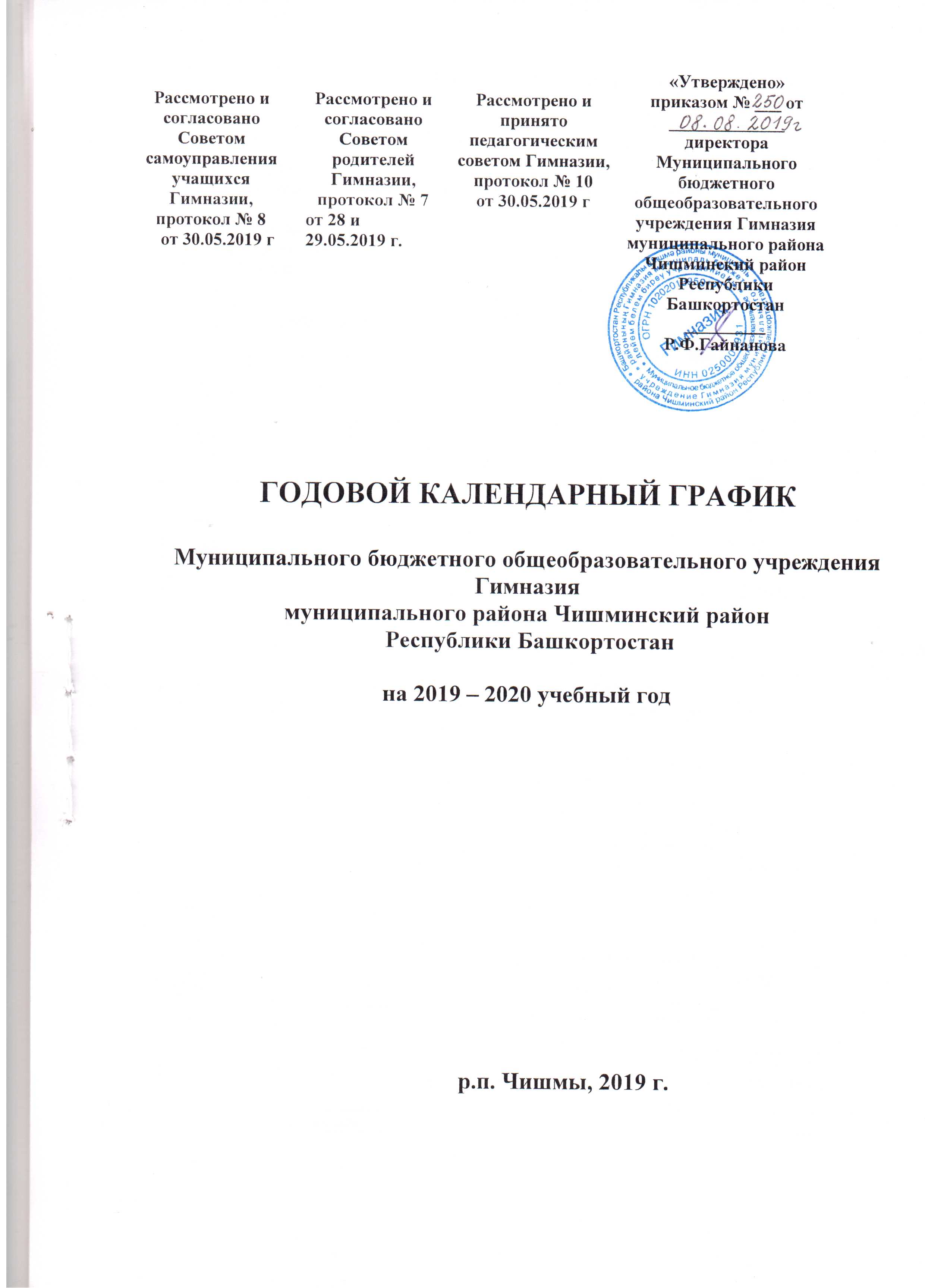 НАЧАЛЬНОЕ ОБЩЕЕ ОБРАЗОВАНИЕКалендарные периоды учебного года1.1. Дата начала учебного года : 02 сентября 2019 года.1.2. Дата окончания учебного года: 23 мая 2020 года – 1– е классы;                                                             30 мая 2020 года – 2 – 4 - е классы.1.3. Продолжительность учебного года:– 1- е классы – 33 недели,– 2 – 4 - е классы – 34 недели. 2. Периоды образовательной деятельности2.1. Продолжительность учебных занятий по четвертям в учебных неделях 2.2. Продолжительность каникул3. Режим работы МБОУ ГимназияРаспределение образовательной недельной нагрузкиРасписание звонков и перемен1- е классы2 - 4 – е классыОрганизация промежуточной аттестацииПромежуточная аттестация проводится во 2 – 4 - х классах в конце каждой четверти по русскому языку и математике, и в конце года по всем предметам учебного плана.2 – 4 - е классыОСНОВНОЕ  ОБЩЕЕ ОБРАЗОВАНИЕ.СРЕДНЕЕ ОБЩЕЕ ОБРАЗОВАНИЕКалендарные периоды учебного года  Дата начала учебного года: 02 сентября 2019 года. Дата окончания учебного года: 23 мая 2020 года – 9,11 классы;                                                    30 мая 2020 года – 5-8, 10 классы. Продолжительность учебного года: - 5-8, 10 классы- 35 недель;- 9,11 классы – 34 недели.Периоды образовательной деятельности Продолжительность учебных занятий по четвертям в учебных неделях• Общая продолжительность учебного года составляет со 2 сентября по 30 мая 274 календарных дня. Продолжительность каникул2.3. Праздничные (нерабочие) дни:11	октября - День Республики Башкортостан 4 ноября - День народного единства 1,2,3,4,5,6,8 января - новогодние праздники7 января - Рождество Христово23 февраля - День защитников Отечества8 марта - Международный женский день 1 мая – День весны и труда9 мая - День Победы12	июня - День России-	Курбан - Байрам-	Ураза - БайрамВыходные дни (в связи с переносом при совпадении праздничного и выходного дней) - если праздничный день совпадает с праздником; выходной день переносится на следующий день календаря.3. Режим работы МБОУ ГимназияРаспределение образовательной недельной нагрузкиРасписание звонков и перемен (5 - 11 классы)6.	Организация промежуточной аттестацииОсвоение образовательной программы сопровождается текущим контролем успеваемости и промежуточной аттестацией обучающихся. Образовательные достижения обучающихся подлежат текущему контролю успеваемости и промежуточной аттестации в обязательном порядке только по предметам, включенным в учебный план класса, в котором они обучаются. Цель текущего контроля успеваемости заключается в:– определении степени освоения обучающимися основной образовательной программы соответствующего уровня общего образования в течение учебного года по всем учебным предметам, курсам, дисциплинам (модулям) учебного плана во всех классах;– коррекции рабочих программ учебных предметов, курсов, дисциплин (модулей) в зависимости от анализа темпа, качества, особенностей освоения изученного материала;– предупреждении неуспеваемости.Текущий контроль успеваемости обучающихся в Гимназии проводится:– поурочно, потемно;– по учебным четвертям и (или) полугодиям;– в форме: диагностики (стартовой, итоговой); устных и письменных ответов; защиты проектов; и др.; Периодичность и формы текущего контроля успеваемости обучающихся:Поурочный и потемный контроль:– определяется педагогами Гимназии самостоятельно с учетом требований федеральных государственных образовательных стандартов общего образования (по уровням образования), индивидуальных особенностей обучающихся соответствующего класса/группы, содержанием образовательной программы, используемых образовательных технологий;– указывается в рабочей программе учебных предметов, курсов, дисциплин (модулей). По учебным четвертям определяется на основании результатов текущего контроля успеваемости в следующем порядке: – по четвертям – во 2-11-х классах по предметам с недельной нагрузкой более 1 часа;– по предметам учебного плана в объеме не менее 0,5 часа в неделю.  Текущий контроль успеваемости обучающихся: В 5-–9-ых классах осуществляется в виде отметок по 5-ти балльной шкале по учебным предметам, курсам, дисциплинам (модулям). За устный ответ отметка выставляется учителем в ходе урока и заносится в классный журнал и дневник обучающегося;За письменный ответ отметка выставляется учителем в классный журнал в порядке, определенным Положением о системе оценивания учебных достижений обучающихся в Гимназии;Текущий контроль обучающихся, временно находящихся в санаторных, медицинских организациях (иных организациях, не имеющих лицензию на право осуществления образовательной деятельности) осуществляется в этих учебных заведениях, и полученные результаты учитываются при выставлении четвертных, полугодовых отметок; Проведение текущего контроля не допускается сразу после длительного пропуска занятий по уважительной причине с выставлением неудовлетворительной отметки; Порядок выставления отметок по результатам текущего контроля за четверть, полугодие:– обучающимся, пропустившим по уважительной причине, подтвержденной соответствующими документами, 2/3 учебного времени, отметка за четверть, полугодие не выставляется. Текущий контроль указанных обучающихся осуществляется в индивидуальном порядке администрацией Гимназии в соответствии с графиком, согласованным с педагогическим советом Гимназии и родителями (законными представителями) обучающихся;– отметки обучающихся за четверть выставляются на основании результатов текущего контроля успеваемости, осуществляемого потемно/поурочно, за 2 дня до начала каникул или начала промежуточной/итоговой аттестации;            Целью промежуточной аттестации обучающихся является определение степени освоения ими учебного материала по пройденным учебным предметам, курсам, дисциплинам (модулям) в рамках освоения основных образовательных программ общего образования (по уровням общего образования) за учебный год.Промежуточная аттестация обучающихся может проводиться в форме:– комплексной контрольной работы;– итоговой контрольной работы;– письменных и устных экзаменов;– тестирования;– защиты индивидуального/группового проекта;– иных формах, определяемых образовательными программами Гимназии.Перечень учебных предметов, курсов, дисциплин (модулей), выносимых на промежуточную аттестацию, их количество и форма проведения определяется соответствующими учебными планами и ежегодно рассматривается на заседании педагогического совета, с последующим утверждением приказом директора Гимназии.          Промежуточная аттестация обучающихся проводится в форме итогового контроля 1 раз в год в качестве контроля освоения учебного предмета, курса, дисциплины (модуля) и (или) образовательной программы предыдущего уровня. Освоение программ основного общего образования завершается проведением государственной итоговой аттестации обучающихся 9-х классов по образовательным программам основного общего образования.Промежуточная аттестация проводится во 5– 11 - х классах в конце каждой четверти по русскому языку и математике, и в конце года по всем предметам учебного плана.7.  Государственная итоговая аттестация (виды, предметы, сроки, классы, выдаваемый документ об образовании):Календарный учебный график для начального общего образованияфилиала МБОУ  Гимназии ООШ с.Сафарово  Календарные периоды учебного годаДата начала учебного года (очная форма): 2 сентября 2019 года.Дата окончания учебного года: 30  мая 2020 года.Продолжительность учебного года:1-е классы - 34 недели.2-4-е классы - 35 недель.Периоды образовательной деятельности2.1. Продолжительность учебных занятий по четвертям  в учебных неделях и рабочих днях1-е классы2-4-е классы2.2. Продолжительность каникул, праздничных и выходных дней 1-е классы   2-4-е классы3. Режим работы ОО4. Распределение образовательной недельной нагрузки5. Расписание звонков и перемен1-е классы4-е классы6. Организация промежуточной аттестацииПромежуточная аттестация проводится в переводных классах с 12 мая по 22 мая без прекращения образовательной деятельности по предметам учебного плана.2-4-е классыКалендарный учебный график для основного общего образованияфилиала МБОУ  Гимназии ООШ с.Сафарово  Календарные периоды учебного годаДата начала учебного года: 2 сентября 2019 года.Дата окончания учебного года:5-8-е классы - 29 мая 2020 года.9-е классы - 23 мая 2020 года.Продолжительность учебного года:5-8-е классы - 35 недель;9-е классы - 34 недели без учета государственной итоговой аттестации (ГИА).Периоды образовательной деятельности2.1. Продолжительность учебных занятий по четвертям в учебных неделях и рабочих днях.5-8-е классы    9-е классы* Сроки проведения ГИА обучающихся устанавливает Рособрнадзор.2.2. Продолжительность каникул, праздничных и выходных дней 5-8-е классы9-е классы3. Режим работы ОО4. Распределение образовательной недельной нагрузки5. Расписание звонков и перемен5-9-е классы6. Организация промежуточной аттестацииПромежуточная аттестация проводится в переводных 5-8 классах с 12 мая по 22 мая без прекращения образовательной деятельности, а также предусмотрены итоговые работы по предметам учебного плана.Примерный производственный календарь на 2019/20 учебный годоктября - День Республики Башкортостан 4 ноября — День народного единства1-5, 6, 8 января — Новогодние каникулыянваря — Рождество Христовофевраля — День защитника Отечествамарта — Международный женский день                   1 мая — Праздник Весны и Трудамая — День Победы в ВОВмая — Ураза Байрамиюня — День России 31 июля — Курбан БайрамУчебный периодКлассы НачалоОкончаниеКоличество учебных недельI четверть1- 4 классы02.0926.108 недельII четверть1 – 4 классы05.1128.128 недельIII четверть1 классы13.0121.039 недельIII четверть2 - 4 классы13.0121.0310 недельIV четверть1 классы31.03 23.058 недельIV четверть2 - 4 классы31.0330.059 недельИтого в учебном году1 классы1 классы1 классы33 неделиИтого в учебном году2 - 4 классы2 - 4 классы2 - 4 классы34 неделиКаникулярный периодДатаДатаПродолжительность(календарные дни)Итого Каникулярный периодНачалоОкончаниеПродолжительность(календарные дни)Итого Осенние 28.1004.118122 дня (2 - 4 кл)135 дней (1 кл)Зимние 30.1212.0114122 дня (2 - 4 кл)135 дней (1 кл)Дополнительные для 1 кл17.0223.027122 дня (2 - 4 кл)135 дней (1 кл)Весенние 23.0330.038122 дня (2 - 4 кл)135 дней (1 кл)Летние26.0531.0898122 дня (2 - 4 кл)135 дней (1 кл)Летние01.0631.0892122 дня (2 - 4 кл)135 дней (1 кл)Период учебной деятельностиПродолжительностьПродолжительностьПериод учебной деятельности1- е классы2 - 4-е классыУчебная неделя5 дней5 днейУрок  35 минут (1-е полугодие)40 минут (2-е полугодие)40 минутПерерыв10 – 20 минут,динамическая пауза – 40 минут ( в 1 четверти)10 - 20 минут (1 смена)10 - 30 минут (2 смена)Промежуточная аттестация--по четвертям Образовательная деятельностьНедельная нагрузка (5 - дневная учебная неделя) в часахНедельная нагрузка (5 - дневная учебная неделя) в часахНедельная нагрузка (5 - дневная учебная неделя) в часахНедельная нагрузка (5 - дневная учебная неделя) в часахОбразовательная деятельность1 кл2 кл3 кл4 клУчебная деятельность21232323Внеурочная деятельность2222Образовательная деятельностьСентябрь– октябрьНоябрь–декабрьЯнварь–май1-й урок08.00 – 08.3508.00 – 08.3508.00 – 08.40перемена (10 мин)08.35 – 08.4508.35 – 08.4508.40 – 08.502-й урок08.45 – 09.2008.45 – 09.2008.50 – 09.30перемена (20 мин)09.20 – 09.4009.20 – 09.4009.30 – 09.503-й урок09.40 – 10.1509.40 – 10.1509.50 – 10.30Динамическая пауза10.15 – 10.55------- перемена (20 мин)10.15 – 10.3510.30 – 10.504-й урок 10.35 – 11.1010.50 – 11.30 перемена (10 мин)11.30 – 11.405-ый урок11.40 – 12.20переменаВнеурочная деятельность с 12.10с 12.10с 12.10Образовательная деятельностьпервая сменаОбразовательная деятельностьвторая смена1-й урок08.00 – 08.401-й урок14.30 – 15.10          перемена (10 мин)08.40 – 08.50       перемена (10 мин)15.10 – 15.202-й урок08.50 – 09.302-й урок15.20 – 16.00           перемена (20 мин)09.30 – 09.50       перемена (30 мин)16.30 – 17.003-й урок 09.50 – 10.303-й урок 17.00 – 17.40           перемена (20 мин)10.30 – 10.50       перемена (10 мин)17.40 – 17.504-й урок 10.50 – 11.304-й урок 17.50 – 18.30           перемена (10 мин)11.30 – 11.40       перемена (10 мин)18.30 – 18.405-ый урок11.40 – 12.205-ый урок18.40 – 19.20Внеурочная деятельность (2 - 4 кл)с 13.00 Внеурочная деятельность (2 - 4 кл)с 13.30Учебный предметФормы промежуточной аттестацииФормы промежуточной аттестацииФормы промежуточной аттестацииФормы промежуточной аттестацииФормы промежуточной аттестацииФормы промежуточной аттестацииФормы промежуточной аттестацииФормы промежуточной аттестацииФормы промежуточной аттестацииФормы промежуточной аттестацииУчебный предметКлассКонтрольная работаКонтрольный диктант   Словарный диктантСписываниеРабота над текстомВыразительное чтениеТестирование  Сдача нормативов Проектная работаКомплексная диагностикаВПРРусский язык1+Русский язык2++Русский язык3++Русский язык4+++Литературное чтение2+Литературное чтение3+Литературное чтение4+Родной язык2+Родной язык3+Родной язык4+Литературное чтение на родном языке2+Литературное чтение на родном языке3+Литературное чтение на родном языке4+Иностранный язык2+Иностранный язык3+Иностранный язык4+Математика1+Математика2+Математика3+Математика4++Окружающий мир2 - 4+Основы религиозных культур и светской этики4+Музыка 2-4+Изобразительное искусство2-4+Технология 2-4+Физическая культура1-4+Башкирский язык как государственный язык Республики Башкортостан2-4+Входная 1- 4+Итоговая 1- 3+Учебный период КлассыНачало Окончание Количество учебных недельI четверть5-11 классы 02.0926.108 недельII четверть5-11 классы05.1128.128 недельIII четверть 5-11 классы13.0121.0310 недельIV четверть5-8,10 классы31.0330.059 недельIV четверть9,11 классы31.0323.058 недельИтого в учебном году 5-8,10 классы5-8,10 классы5-8,10 классы35 недельИтого в учебном году 9,11 классы9,11 классы9,11 классы34 неделиКаникулярный период ДатаДатаПродолжительность  (календарные дни)ИтогоКаникулярный период Начало Окончание Продолжительность  (календарные дни)ИтогоОсенние 28.1004.118122 дня (5-8,10 классы)Зимние30.1212.0114122 дня (5-8,10 классы)Весенние 23.0330.037122 дня (5-8,10 классы)Летние(для  5-8, 10классы)01.0631.0892122 дня (5-8,10 классы)Летние ( для 9,11 классов)26.0531.0898135 дней* без учета ГИА Период учебной деятельности5 - 11 классыУчебная неделя5 днейУрок  40 минутПерерыв10 - 20 минут (1 смена)10 - 30 минут (2 смена)Промежуточная аттестацияпо четвертямОбразовательная деятельностьНедельная нагрузка (5 - дневная учебная неделя) в часахНедельная нагрузка (5 - дневная учебная неделя) в часахНедельная нагрузка (5 - дневная учебная неделя) в часахНедельная нагрузка (5 - дневная учебная неделя) в часахНедельная нагрузка (5 - дневная учебная неделя) в часахНедельная нагрузка (5 - дневная учебная неделя) в часахНедельная нагрузка (5 - дневная учебная неделя) в часахОбразовательная деятельность5 кл6 кл7 кл8 кл9 кл10кл.11кл.Учебная деятельность29303233333434Внеурочная деятельность3,52,52,53,54--Образовательная деятельностьпервая сменаОбразовательная деятельностьвторая смена1-й урок08.00 – 08.401-й урок14.30 – 15.10          перемена (10 мин)08.40 – 08.50       перемена (10 мин)15.10 – 15.202-й урок08.50 – 09.302-й урок15.20 – 16.00           перемена (20 мин)09.30 – 09.50       перемена (30 мин)16.30 – 17.003-й урок 09.50 – 10.303-й урок 17.00 – 17.40           перемена (20 мин)10.30 – 10.50       перемена (10 мин)17.40 – 17.504-й урок 10.50 – 11.304-й урок 17.50 – 18.30           перемена (10 мин)11.30 – 11.40       перемена (10 мин)18.30-18.405-й урок11.40 – 12.205-й урок18.40 – 19.20           перемена (10 мин)          12.20 – 12.30         перемена (10 мин)               19.20 – 19.306-й урок12.30 – 13.106-й урок19.30 – 20.10           перемена (10 мин)          13.10 – 13.207-й урок13.20 – 14.00Учебный предметФормы промежуточной аттестацииФормы промежуточной аттестацииФормы промежуточной аттестацииФормы промежуточной аттестацииФормы промежуточной аттестацииФормы промежуточной аттестацииФормы промежуточной аттестацииФормы промежуточной аттестацииФормы промежуточной аттестацииФормы промежуточной аттестацииУчебный предметКлассКонтрольная работаКонтрольный диктант   Контрольное списываниеРабота над текстомТестированиеСдача нормативов ПроектРПР( согласно  приказа МО РФ и РБ)РПР( согласно  приказа МО РФ и РБ)Письменный экзаменУстный  экзамен\Русский язык5-11+++Литература5-11++Родной язык5-11+Родная литератураРодной язык и литература5-9+Родная литератураРодной язык и литература10-11+Иностранный язык5-8,10по выборуМатематика5-11++Информатика7-8,10по выборуБиология5-8,10по выборуГеография5-8,10по выбору	Химия5-8,10по выборуФизика5-8,10по выборуИстория5-8,10по выборуОбществознание5-8,10по выборуОДНКНР5-9+Физическая культура и ОБЖ5-11+Башкирский язык как государственный язык Республики Башкортостан5-9+Искусство5-8+видыпредметысрокиклассыВыдаваемый документ обобразованииОГЭ, ГВЭобязательные, по выборус 26 мая по июнь текущего года9аттестат об основном общем образованииЕГЭ, ГВЭобязательныес 26 мая по июнь текущего года11аттестат о среднем (полном) общем образованииУчебный периодДатаДатаПродолжительностьПродолжительностьУчебный периодНачалоОкончаниеКоличество учебных недельКоличество рабочих днейI четверть02.09.201926.10.2019839II четверть05.11.201928.12.2019837III четверть13.01.202020.03.20201049IV четверть01.04.202022.05.2020834Итого в учебном годуИтого в учебном годуИтого в учебном году34159Учебный периодДатаДатаПродолжительностьПродолжительностьУчебный периодНачалоОкончаниеКоличество учебных недельКоличество рабочих днейI четверть02.09.201926.10.2019839II четверть05.11.201928.12.2019837III четверть13.01.202020.03.20201049IV четверть01.04.202029.05.2020938Итого в учебном годуИтого в учебном годуИтого в учебном году35163Каникулярный периодДатаДатаПродолжительность (календарные дни)Каникулярный периодНачалоОкончаниеПродолжительность (календарные дни)Осенние каникулы28.10.201905.11.201910Зимние каникулы30.12.201912.01.202014Дополнительные каникулы17.02.202024.02.20208Весенние каникулы23.03.202029.03.20207Летние каникулы23.05.202031.08.202098Праздничные дниПраздничные дниПраздничные дни9Выходные дниВыходные дниВыходные дни61ИтогоИтогоИтого207Каникулярный периодДатаДатаПродолжительность (календарные дни)Каникулярный периодНачалоОкончаниеПродолжительность (календарные дни)Осенние каникулы28.10.201905.11.201910Зимние каникулы30.12.201912.01.202014Весенние каникулы23.03.202029.03.20207Летние каникулы30.05.202031.08.202098Праздничные дниПраздничные дниПраздничные дни9Выходные дниВыходные дниВыходные дни61ИтогоИтогоИтого199Период учебной деятельностиПродолжительностьПродолжительностьПериод учебной деятельности1-е классы2-4-е классыУчебная неделя5 дней5 днейУрок35 минут (1-е полугодие) 40 минут (2-е полугодие)40 минутПерерыв10-20 минут,динамическая пауза - 20 минут10-20 минутПромежуточная аттестация-По четвертямОбразовательная деятельностьНедельная нагрузка (5-дневная учебная неделя) в часахНедельная нагрузка (5-дневная учебная неделя) в часахНедельная нагрузка (5-дневная учебная неделя) в часахНедельная нагрузка (5-дневная учебная неделя) в часахОбразовательная деятельность1-й класс2-й класс3-й класс4-й классУчебная деятельность21232323Внеурочная деятельность1,61,61,62,1Образовательная деятельностьСентябрь-октябрьНоябрь-декабрьЯнварь-май1-й урок8.30-9.058.30-9.058.30-9.101-я перемена9.05-9.159.05-9.159.10-9.202-й урок9.15-9.509.15-9.509.20-10.00Динамическая пауза9.50-10.109.50-10.1010.00-10.203-й урок10.10-10.4510.10-10.4510.20-11.00Динамическая пауза-10.45-11.0511.00-11.204-й урок-11.05-11.4011.20-12.004-я перемена-11.40-11.5012.00-12.105-й урок-11.50-12.2512.10-12.50Внеурочная деятельностьс 11.30с 13.10с 13.35УрокПродолжительность урокаПродолжительность перемены1-й08.30-9.1010 мин2-й09.20-10.0015 мин3-й10.15-10.5515 мин4-й11.10-11.5015 мин5-й12.05-12.45Внеурочная деятельностьс 13.25Не менее 10 минут между занятиямиУчебный предметФорма промежуточной аттестации по триместрам и полугодиямРусский языкКонтрольный диктант с грамматическим заданиемЛитературное чтениеПроверка техники чтенияРодной язык и литературное чтение на родном языкеТестированиеИностранный языкТестированиеМатематикаКонтрольная работа + задачи на логикуОкружающий мирТестированиеМузыкаТестированиеИзобразительное искусствоТворческая работаТехнологияТестирование, проектФизическая культураСдача нормативов по физической подготовленностиБашкирский языкДиктантОдин раз в годКомплексная работа по проверке формирования метапредметных действий (УДД)Учебный периодДатаДатаПродолжительностьПродолжительностьУчебный периодНачалоОкончаниеКоличество учебных недельКоличество рабочих днейI четверть02.09.201926.10.2019839II четверть05.11.201928.12.2019837III четверть13.01.202020.03.20201049IV четверть01.04.202029.05.2020938Итого в учебном годуИтого в учебном годуИтого в учебном году35163Учебный периодДатаДатаПродолжительностьПродолжительностьУчебный периодНачалоОкончаниеКоличество учебных недельКоличество рабочих днейI четверть02.09.201926.10.2019839II четверть05.11.201928.12.2019837III четверть13.01.202020.03.20201049IV четверть01.04.202022.05.2020931ГИА*4 неделя маяиюнь420Итого в учебном годуИтого в учебном годуИтого в учебном году34 (без учета ГИА)159 (без учета ГИА)Каникулярный периодДатаДатаПродолжительность (календарные дни)Каникулярный периодНачалоОкончаниеПродолжительность (календарные дни)Осенние каникулы28.10.201905.11.201910Зимние каникулы30.12.201912.01.202014Весенние каникулы23.03.202029.03.20207Летние каникулы30.05.202031.08.202098Праздничные дниПраздничные дниПраздничные дни9Выходные дниВыходные дниВыходные дни61ИтогоИтогоИтого199Каникулярный периодДатаДатаПродолжительность (календарные дни)Каникулярный периодНачалоОкончаниеПродолжительность (календарные дни)Осенние каникулы28.10.201905.11.201910Зимние каникулы30.12.201912.01.202014Весенние каникулы23.03.202029.03.20207Летние каникулы25.05.202031.08.202098Праздничные дниПраздничные дниПраздничные дни9Выходные дниВыходные дниВыходные дни61ИтогоИтогоИтого199Период учебной деятельностиПродолжительностьПериод учебной деятельности5-9-е классыУчебная неделя5 днейУрок40 минутПерерыв10-15 минутПериодичность промежуточной аттестацииПо четвертямОбразовательная деятельностьНедельная нагрузка (5-дневная учебная неделя) в часНедельная нагрузка (5-дневная учебная неделя) в часНедельная нагрузка (5-дневная учебная неделя) в часНедельная нагрузка (5-дневная учебная неделя) в часНедельная нагрузка (5-дневная учебная неделя) в часОбразовательная деятельность5-й класс6-й класс7-й класс8-й класс9-й классУчебная2930323333Внеурочная11111УрокПродолжительность урокаПродолжительность перемены1-й08.30-9.1010 мин2-й09.20-10.0015 мин3-й10.15-10.5515 мин4-й11.10-11.5015 мин5-й12.05-12.4510 мин6-й12.55-13.3510 мин7-й13.40-14.205 минКлассыПредметы, по которым осуществляется промежуточная аттестацияФормы проведения аттестации5-8-еРусский языкДиктант с грам. заданием (5-7-е классы) Тестирование (8 классы)5-8-еМатематикаКонтрольная работа (5-7 классы) Тестирование (8 классы)5-8-еИсторияТестирование 5-8-еОбществознаниеТестирование 5-8-еГеографияТестирование 5-8-еБиологияТестирование7-8-еФизикаТестирование 7-8-еХимияТестирование 5-8-еМузыкаТестирование5-8-еИзобразительное искусствоТворческая работа5-8-еТехнологияПроектная работа5-8-еФизическая культураСдача нормативов по физической подготовленности5-8-еОсновы безопасности жизнедеятельностиТестированиеТриместрМесяц№ учебной неделиДень неделиПримечаниеIСентябрь1ПН291623302.09 - День знаний(перенос с 01.09.)I2ВТ31017242.09 - День знаний(перенос с 01.09.)I3СР41118252.09 - День знаний(перенос с 01.09.)I4ЧТ51219262.09 - День знаний(перенос с 01.09.)I5ПТ61320272.09 - День знаний(перенос с 01.09.)I6СБ71421282.09 - День знаний(перенос с 01.09.)I7ВС181522292.09 - День знаний(перенос с 01.09.)IОктябрь8ПН714212811.10 - День РеспубликиI9ВТ1815222911.10 - День РеспубликиI10СР2916233011.10 - День Республики11ЧТ310*172431Башкортостан 28.10-3.11 - осенние каникулы12ПТ4111825Башкортостан 28.10-3.11 - осенние каникулы13СБ5121926Башкортостан 28.10-3.11 - осенние каникулы14ВС6132027Башкортостан 28.10-3.11 - осенние каникулыНоябрь15ПН41118254.11 - День народного единства 28.10-3.11 - осенние каникулыНоябрь16ВТ51219264.11 - День народного единства 28.10-3.11 - осенние каникулыНоябрь17СР61320274.11 - День народного единства 28.10-3.11 - осенние каникулыНоябрь18ЧТ71421284.11 - День народного единства 28.10-3.11 - осенние каникулыНоябрь19ПТ181522294.11 - День народного единства 28.10-3.11 - осенние каникулыНоябрь20СБ291623304.11 - День народного единства 28.10-3.11 - осенние каникулыНоябрь21ВС31017244.11 - День народного единства 28.10-3.11 - осенние каникулыIIДекабрьПН29162330IIДекабрьВТ310172431*IIДекабрьСР4111825IIДекабрьЧТ5121926IIДекабрьПТ6132027IIДекабрьСБ7142128IIДекабрьВС18152229IIЯнварьПН61320271-12.01 - зимние каникулы 7.01 - Рождество ХристовоIIЯнварьВТ71421281-12.01 - зимние каникулы 7.01 - Рождество ХристовоIIЯнварьСР181522291-12.01 - зимние каникулы 7.01 - Рождество ХристовоIIЯнварьЧТ291623301-12.01 - зимние каникулы 7.01 - Рождество ХристовоIIЯнварьПТ3101724311-12.01 - зимние каникулы 7.01 - Рождество ХристовоIIЯнварьСБ41118251-12.01 - зимние каникулы 7.01 - Рождество ХристовоIIЯнварьВС51219261-12.01 - зимние каникулы 7.01 - Рождество ХристовоIIФевральПН310172423.02 - День Защитника Отечества (перенос на 24.02.) 17-23.02 - дополнительные каникулы для 1 классовIIФевральВТ411182523.02 - День Защитника Отечества (перенос на 24.02.) 17-23.02 - дополнительные каникулы для 1 классовIIФевральСР512192623.02 - День Защитника Отечества (перенос на 24.02.) 17-23.02 - дополнительные каникулы для 1 классовIIФевральЧТ613202723.02 - День Защитника Отечества (перенос на 24.02.) 17-23.02 - дополнительные каникулы для 1 классовIIФевральПТ714212823.02 - День Защитника Отечества (перенос на 24.02.) 17-23.02 - дополнительные каникулы для 1 классовIIФевральСБ1815222923.02 - День Защитника Отечества (перенос на 24.02.) 17-23.02 - дополнительные каникулы для 1 классовIIФевральВС29162323.02 - День Защитника Отечества (перенос на 24.02.) 17-23.02 - дополнительные каникулы для 1 классовIIIМартПН2916233008.03 - Международный женский день (перенос на 09.03) 23-29.03 - весенние каникулыIIIМартВТ31017243108.03 - Международный женский день (перенос на 09.03) 23-29.03 - весенние каникулыIIIМартСР411182508.03 - Международный женский день (перенос на 09.03) 23-29.03 - весенние каникулыIIIМартЧТ512192608.03 - Международный женский день (перенос на 09.03) 23-29.03 - весенние каникулыIIIМартПТ613202708.03 - Международный женский день (перенос на 09.03) 23-29.03 - весенние каникулыIIIМартСБ714212808.03 - Международный женский день (перенос на 09.03) 23-29.03 - весенние каникулыIIIМартВС1815222908.03 - Международный женский день (перенос на 09.03) 23-29.03 - весенние каникулыIIIАпрельПН6132027IIIАпрельВТ7142128АпрельСР18152229АпрельЧТ29162330АпрельПТ3101724АпрельСБ411182525АпрельВС512192626МайПН411182505 -	Праздник Весны и Труда05	- День Победы (перенос на 11.05) 24.05. - Ураза- Байрам (перенос на 25.05)МайВТ512192605 -	Праздник Весны и Труда05	- День Победы (перенос на 11.05) 24.05. - Ураза- Байрам (перенос на 25.05)МайСР613202705 -	Праздник Весны и Труда05	- День Победы (перенос на 11.05) 24.05. - Ураза- Байрам (перенос на 25.05)МайЧТ714212805 -	Праздник Весны и Труда05	- День Победы (перенос на 11.05) 24.05. - Ураза- Байрам (перенос на 25.05)МайПТ1815222905 -	Праздник Весны и Труда05	- День Победы (перенос на 11.05) 24.05. - Ураза- Байрам (перенос на 25.05)МайСБ2916233005 -	Праздник Весны и Труда05	- День Победы (перенос на 11.05) 24.05. - Ураза- Байрам (перенос на 25.05)МайВС31017243105 -	Праздник Весны и Труда05	- День Победы (перенос на 11.05) 24.05. - Ураза- Байрам (перенос на 25.05)